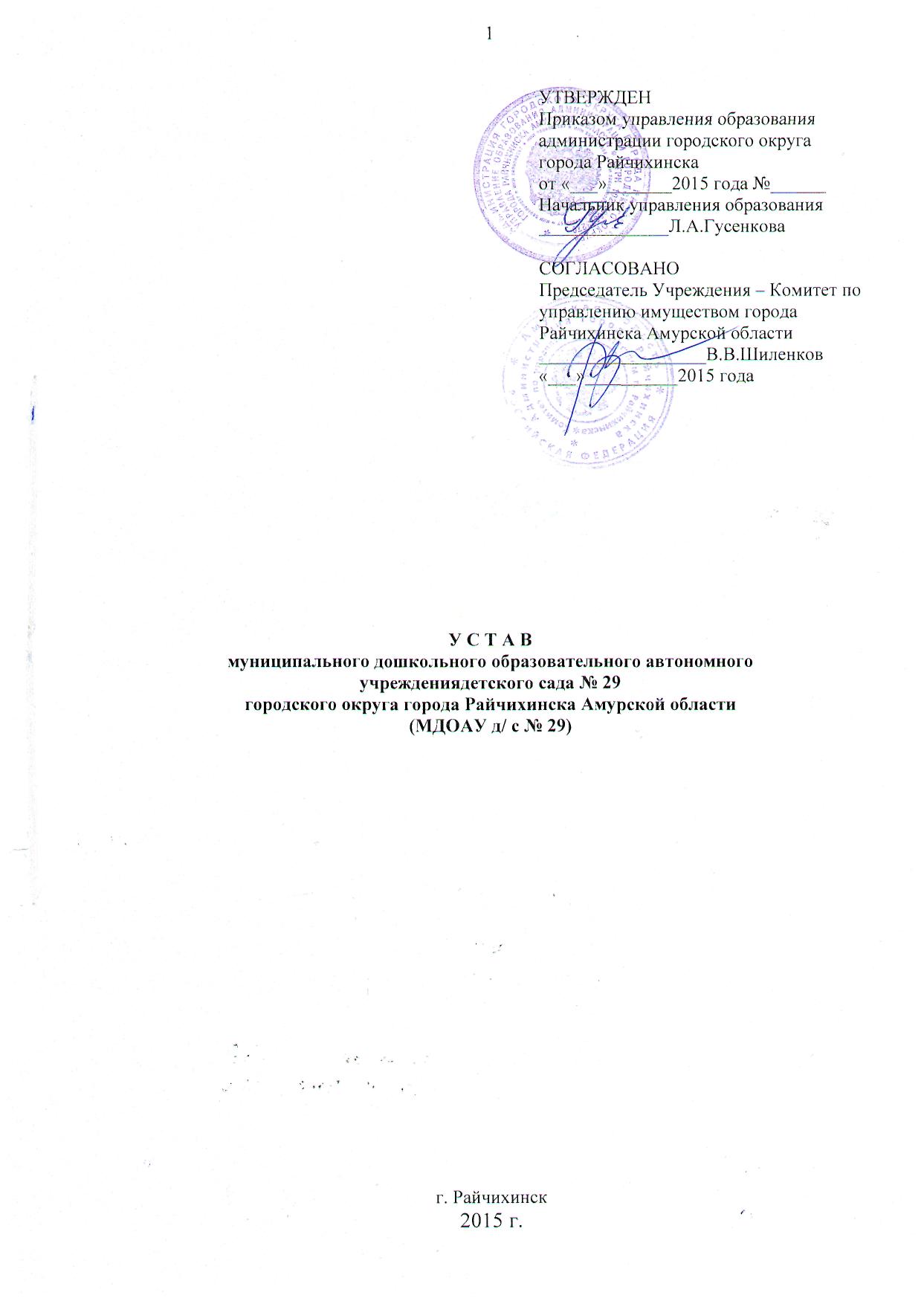 1. Общие положения 1.1. Настоящая редакция устава является новой редакцией Устава муниципального дошкольного образовательного автономного учреждения детского сада №29 городского округа города Райчихинска Амурской области  и принята в связи с  приведением его учредительных документов в соответствие с Федеральным Законом  от 29.12.2012г. № 273-ФЗ «Об образовании в Российской Федерации».1.2. Автономное учреждение (далее – детский сад),  создано в соответствии с Гражданским  кодексом Российской Федерации, Федеральным законом от 03.11.2006 г № 174-ФЗ «Об автономных учреждениях», Федеральным законом от 29 декабря 2012 г  № 273-ФЗ«Об образовании в Российской Федерации», и постановлением главы города Райчихинска,  от 07.05.2015 №455 «О реорганизации муниципального дошкольного образовательного автономного учреждения центра развития ребенка – детского сада №1городского округа города Райчихинска Амурской области и муниципального дошкольного образовательного автономного учреждения детского сада общеразвивающего вида с приоритетным осуществлением деятельности по социально-личностному направлению развития детей № 28 городского округа города Райчихинска Амурской области  в форме присоединения к муниципальному дошкольному образовательному автономному учреждению детскому саду общеразвивающего вида с приоритетным осуществлением деятельности по художественно-эстетическому направлению развития детей № 29 «Чебурашка» городского округа города Райчихинска Амурской области. Муниципальное дошкольное образовательное автономное учреждение детский сад №29 городского округа города Райчихинска, является правопреемником муниципального дошкольного образовательного автономное учреждения детского сада общеразвивающего вида с приоритетным осуществлением деятельности по художественно-эстетическому направлению  развития детей  № 29 «Чебурашка»  городского округа города Райчихинска Амурской области и присоединившихся; муниципального дошкольного образовательного автономного учреждения центра развития ребенка – детского сада №1 городского округа города Райчихинска Амурской области и муниципального дошкольного образовательного автономного учреждения детского сада общеразвивающего вида с приоритетным осуществлением деятельности по социально-личностному направлению развития детей № 28 городского округа города Райчихинска Амурской области.1.3.Настоящий Устав регулирует деятельность детского сада, являющегося некоммерческой организацией, созданного для выполнения работ, оказания услуг в целях реализации предусмотренных законодательством Российской Федерации полномочий органов местного самоуправления  в сфере образования.1.4.Официальное наименование  детского сада:Полное - муниципальное дошкольное  образовательное автономное   учреждение детский сад  № 29 городского округа города Райчихинска Амурской области сокращенное - МДОАУ д/с № 29.1.5.Детский сад по своей организационно правовой форме является автономным учреждением, по типу – дошкольной образовательной организацией.1.6. Учредителем детского сада является муниципальное образование городской округ город Райчихинск. Функции и полномочия Учредителя от имени муниципального образования, выполняет Управление образования администрации городского округа города Райчихинска Амурской области (далее - Учредитель), Учредитель осуществляет организационно-управленческое руководство и контроль за деятельностью  детского сада.	Учредитель не вправе вмешиваться в оперативно-распорядительную деятельность заведующего детским садом, а также давать обязательные указания и издавать распоряжения по внутренним вопросам детского сада, не относящимся к компетенции Учредителя.1.7. Юридический адрес Учредителя: Россия, 676770, Амурская область, город Райчихинск, улица Победы, дом № 3.1.8.Собственником имущества детского сада  является муниципальное образование городской округ город Райчихинск. Функции и полномочия  собственника имущества детского сада, а также отдельные функции и полномочия учредителя в соответствии с действующим законодательством и настоящим Уставом осуществляет Учреждение - Комитет по управлению  имуществом города Райчихинска Амурской области.1.9.Место нахождения детского сада:Юридический адрес: 676770.Амурская область, г. Райчихинск, ул. Победа. 67.Адрес мест осуществления образовательной деятельности:676770, Амурская область, г. Райчихинск, ул. Победа, 67;676770, Амурская область, г. Райчихинск, ул. Победа, 62;676770, Амурская область, г. Райчихинск, ул. Гагарина,2;1.10.Детский сад вправе создавать филиалы по согласованию с Учредителем и органом местного самоуправления, осуществляющим управление в сфере образования, по месту нахождения создаваемого филиала.1.11.Детский сад  вправе открывать представительства на территории Российской Федерации.1.12.Детский сад  является юридическим лицом с момента его государственной регистрации.1.13. Право осуществлять деятельность, на которую в соответствии с федеральными законами требуется лицензия,  возникает у детского сада с момента её получения или в указанный в ней срок и прекращается по истечении срока действия лицензии, если иное не установлено федеральными законами. Детский сад  может привлекать для осуществления своих функций на договорной     основе юридических и физических лиц, приобретать или арендовать основные    средства за счет имеющихся у него финансовых ресурсов.1.13.Детский сад является юридическим  лицом, имеет самостоятельный баланс, счета в кредитных организациях или лицевые счета, открытые в установленном порядке в территориальном органе Федерального казначейства или финансовом органе муниципального образования, для учета операций по исполнению расходов муниципального бюджета, а также средств, полученных от осуществления приносящей доход деятельности.Детский сад  имеет  печать  со своим полным наименованием и наименованием Учредителя, штампы, бланки и другие реквизиты,  необходимые для его деятельности.1.14. Детский сад  в своей деятельности руководствуется:Конституцией Российской Федерации;Гражданским и Трудовым кодексами Российской Федерации;Указами Президента РФ;Правовыми актами;Постановлениями Правительства РФ;Нормативными правовыми актами Министерства образования  Российской Федерации, Министерства образования и науки Амурской области;Постановлениями и распоряжениями главы города Райчихинска;Приказами Управления образования администрации города Райчихинска;1.15.Детский сад  от своего имени приобретает и осуществляет имущественные и неимущественные права, от своего имени заключает договоры, исполняет  обязанности, выступает истцом и ответчиком в суде в соответствии с законодательством Российской Федерации.1.16. Детский сад отвечает по своим обязательствам всем находящимся у него на праве оперативного управления имуществом, как закрепленным за ним   собственником имущества, так и приобретенным за счет доходов, полученных от приносящей доход деятельности, за исключением особо ценного движимого имущества, закрепленного за детским садом собственником этого имущества или приобретенного  за счет выделенных собственником имущества детского сада  средств, а также недвижимого имущества. 1.17.Детский сад создан без ограничения срока деятельности.1.18. Деятельность  детского сада  строится на принципах демократии и гуманизма, общедоступности, приоритета общечеловеческих ценностей, жизни и здоровья человека, гражданственности, свободного развития личности, автономности и светского характера образования.1.19. Детский сад  организует работу по обработке и защите персональных данных в соответствии с требованиями законодательства Российской Федерации.1.20. Детский сад  предоставляет информацию о своей деятельности в органы государственной статистики, налоговые органы в соответствии с законодательством Российской Федерации и настоящим Уставом.1.21.Образовательная деятельность, осуществляемая детским садом, подлежит лицензированию в соответствии с законодательством Российской Федерации о лицензировании отдельных видов деятельности с учетом особенностей, установленных Федеральным законом №273-ФЗ от 29.12.2012 «Об образовании в Российской Федерации». 2. Предмет, цели и виды деятельности 2.1.Предметом деятельности детского сада является образовательная деятельность по образовательным программам дошкольного образования,  присмотр и уход за детьми.2.2.Основными целями детского сада является:осуществляет дошкольное образование в соответствии с образовательной программойдошкольного образования, разработанной и утверждённой детским садом  в соответствии с федеральным государственным образовательным стандартом дошкольного образования.осуществляет присмотр и уход за воспитанниками;2.3.Детский сад  может привлекать для осуществления своих функций на договорной     основе юридических и физических лиц, приобретать или арендовать основные    средства за счет имеющихся у него финансовых ресурсов.2.6. Детский сад  может осуществлять приносящую доход деятельность:осуществляет реализацию платных дополнительных программ различной направленности (естественнонаучной, физкультурно-спортивной, художественной, социально-педагогической и др.).проведение  различных видов  мониторингов, тестирования (анкетирования), консультаций  логопедическое сопровождение;оказание дополнительных образовательных услуг.        образовательная досуговая деятельность;консультативная методическая помощь;организация праздников;организация полиграфической издательской деятельности;организация фестивалей, конкурсов, концертов, выставок и иных видов творческой             деятельности;организация и проведение детских праздников на дому (день рождения, поздравление деда мороза и снегурочки и другие);педагогический патронаж;продажа пищевых отходов  и другие.Доходы, подученные от такой деятельности, и приобретенное за счет этих доходов  имущество, поступает в самостоятельное  распоряжение детского сада 2.7. Муниципальное задание  для детского сада  формируется и утверждается Учредителем в порядке, определенном администрацией города Райчихинска, в соответствии с видами деятельности, отнесенными  к основной деятельности.2.6.Детский сад осуществляет деятельность, связанную с выполнением работ, оказанием услуг, в соответствии с заданиями Учредителя и обязательствами перед страховщиком  по обязательному социальному страхованию.2.7.Наименование муниципальной услуги - предоставление  бесплатного дошкольного образования.2.8.Потребители муниципальной услуги -воспитанники от 2 месяцев(при наличии условий)  до 7 лет.2.9.Детский сад не вправе отказаться от  выполнения муниципального задания.2.10.Финансовое обеспечение выполнения муниципального  задания детским садом осуществляется в виде субсидии из городского  бюджета.2.11. Финансовое обеспечение  выполнения муниципального задания осуществляется  с учетом расходов на содержание недвижимого имущества и особо ценного движимого имущества, закрепленного за детским садом  или  приобретенного детским садом за счет средств, выделенных ему Учредителем  на приобретение такого имущества, расходов на уплату налогов, в качестве объекта налогообложения, по которым признается соответствующее имущество, в том числе  земельные участки, с учетом  которых определяется Учредителем.2.12. В случае сдачи в аренду с согласия собственника имущества  и Учредителя недвижимого имущества и особо ценного движимого имущества, закрепленного за детским садом Комитетом   по управлению  имуществом  города Райчихинска или приобретенного детским садом за счет средств, выделенных ему Учредителем на приобретение такого имущества, финансовое обеспечение содержания такого имущества Учредителем не осуществляется.2.13. Порядок определения объема и условия предоставления субсидий из городского бюджета устанавливаются Учредителем по согласованию с финансовым управлением и отделом экономики и  прогнозирования  администрации города Райчихинска.2.14. Уменьшение объема субсидии, предоставленной на выполнение муниципального задания в течение срока его выполнения, осуществляется только при соответствующем изменении муниципального задания.2.15. Детский сад вправе сверх установленного муниципального задания,  а также в случаях, определенных федеральными законами, в пределах установленного муниципального задания, выполнять работы, оказывать услуги, относящиеся к его основным видам деятельности, предусмотренным настоящим Уставом для граждан и юридических лиц за плату и на одинаковых при оказании одних и тех же  услуг условиях. Порядок  определения указанной платы устанавливается Учредителем, если иное не предусмотрено федеральным законом. 2.16. Детский сад должен вести  учет  доходов и расходов  по приносящей доходы деятельности,  в порядке, установленном действующим законодательством.2.17. В соответствии с целями и задачами детский сад  может реализовывать дополнительные образовательные программы и оказывать дополнительные   образовательные услуги за пределами определяющих его  статус общеобразовательных программ с учётом потребностей семьи и на основе договора, заключаемого между  детским садом  и родителями (законными представителями) воспитанников.Платные дополнительные образовательные услуги предоставляются на принципах добровольности и необязательности их получения. Размер и порядок оплаты платных дополнительных образовательных услуг определяются договором.На оказание образовательных услуг, предусмотренных договором, может быть составлена смета. Составление такой сметы по требованию потребителя или исполнителя обязательно. В этом случае смета становится частью договора.Доход от вышеуказанной деятельности используется   детским садом  в соответствии суставными целями.3.Имущество и финансовое обеспечение  детского сада3.1.Имущество детского сада закрепляется за ним на праве оперативного управления в соответствии с Гражданским кодексом Российской Федерации. Земельный участок, необходимый для выполнения детским садом своих уставных задач, предоставляется ему на праве   постоянного (бессрочного) пользования.3.2. Источником формирования имущества детского сада  в денежной  и иных формах,  являются:добровольные имущественные взносы и пожертвования;средства муниципального бюджета  в виде субсидий;средства  от приносящей доход деятельности в соответствии  с настоящим Уставомдругие, не запрещенные законом поступления.Имущество детского сада составляет:имущество, закрепленное за детским садом Учреждение - Комитет по управлению  имуществом  города Райчихинска;имущество, приобретенное  за счет средств  городского бюджета, выделенных детскому саду в виде субсидий;имущество, приобретенное за счет доходов от приносящей доход деятельности в соответствии с настоящим Уставом;имущество, поступившее детскому саду по иным основаниям, не запрещенным федеральными законами.3.4.Под особо ценным движимым имуществом понимается движимое имущество, без которого осуществление детским садом своей уставной деятельности будет  затруднено. Порядок отнесения имущества к категории особо ценного движимого имущества устанавливает Учредитель. Виды такого имущества определяются в порядке, установленном администрацией города Райчихинска.Перечень особо ценного движимого имущества  детского сада утверждается  Учредителем по согласованию с собственником имущества.3.5.Решение об отнесении имущества  к категории особо ценного движимого имущества принимается одновременно с принятием  решения о закреплении указанного имущества за детским садом или выделением средств на его приобретение.3.6.Государственная регистрация права оперативного управления детского сада на недвижимое имущество осуществляется в соответствии с Федеральным законом от 21 июля 1997г № 122-ФЗ «О государственной регистрации прав на недвижимое имущество и сделок с ним»3.7.Право оперативного управления детским садом в отношении движимого имущества возникает у детского сада с момента фактического поступления ему этого имущества в порядке, установленном действующим законодательством.3.8. Доходы от использования имущества, находящегося в оперативном управлении детского сада, а также имущество, приобретенное детским садом по договору или иным основаниям, поступают в оперативное управление детского сада в порядке, установленном Гражданским  кодексом Российской Федерации, другими законами и иными правовыми актами для приобретения права собственности. Указанное имущество является муниципальной  собственностью и подлежит учету в Реестре муниципальной собственности  города Райчихинска в соответствии с требованиями действующего законодательства. Не учтенное в Реестре муниципальной  собственности  города Райчихинска  имущество не может быть обременено или отчуждено, если иное не установлено законом.3.9.С момента фактического поступления имущества в оперативное управление в порядке, предусмотренном действующим законодательством, детский сад обеспечивает его учет, инвентаризацию, сохранность и обоснованность расходов на его содержание, а также в случаях, предусмотренных действующим законодательством, его государственную регистрацию.3.10.Детский сад  осуществляет права владения, пользования и распоряжения находящимся у него на праве оперативного управления имуществом в пределах, установленных действующим законодательством и настоящим Уставом, исключительно для достижения уставных  целей в соответствии с назначением имущества. Средства, выделенные детскому саду из бюджета города, могут быть использованы исключительно по целевому назначению. 3.11.Предоставление  бюджетных инвестиций детскому саду осуществляется в порядке, установленном Учредителем,  и влечет соответствующее  увеличение стоимости основных средств, находящихся у детского сада на праве оперативного управления.3.12.Доходы детского сада поступают в его самостоятельное распоряжение и используются им для достижения целей, ради которых оно создано, если иное не предусмотрено федеральным законодательством.3.13.Доходы, полученные детским садом от осуществления приносящей доход деятельности и приобретенное за счет этих доходов имущество, поступают в самостоятельное распоряжение детского сада и учитываются на отдельном балансе.3.14.Средства, полученные от продажи имущества, находящегося в оперативном управлении детского сада, поступают в доход  детского сада.3.15.Привлечение детским садом дополнительных средств не влечет за собой  снижение нормативов и (или) абсолютных размеров его финансирования из бюджета Учредителя.3.16.Права детского сада на объекты интеллектуальной собственности, созданные в процессе его деятельности, регулируются  законодательством Российской Федерации. 3.17.Детский сад имеет право:устанавливать цены на платные дополнительные услуги в соответствии с                              законодательством    Российской Федерации;самостоятельно распоряжаться полученной прибылью (доходами), оставшейся  послеуплаты налогов и других платежей, предусмотренных законодательством. Не использованные в текущем году финансовые средства не могут быть изъяты у детского сада или зачтены в объем финансирования на следующий год. ради достижения уставных целей получать кредиты в кредитных организациях.перейти на упрощенную систему налогообложения (если доход за девять месяцев текущего года не превысил 15 млн. руб.), т.к. ограничения касаются исключительно бюджетных учреждений.в установленном порядке совершать различные сделки, не противоречащие настоящемуУставу и не запрещенные действующим законодательством;приобретать или арендовать имущество, необходимое для осуществления своейдеятельности, за счет средств, получаемых из бюджета города  в виде субсидий, а также собственных средств;заключать все виды договоров с юридическими и физическими лицами, не противоречащих законодательству Российской Федерации, а также целям  и предмету деятельности детского сада;запрашивать и получать в установленном порядке от органов местного самоуправленияинформацию и материалы, необходимые для решения вопросов, входящих в компетенцию детского сада;приобретать или арендовать основные и оборотные средства за счет имеющихся у негофинансовых ресурсов с учетом ограничений, установленных законодательством;3.18.Детский сад  несет ответственность за сохранность и целевое использование закрепленного за ним имущества. Детский сад обязан:эффективно использовать закрепленное за ним имущество,   обеспечивая   сохранность,использование  имущества строго по назначению;не допускать ухудшения технического состояния закрепленного имущества. Это требование не распространяется на ухудшение, связанное с нормативным износом этого имущества в процессе эксплуатации;осуществлять текущий ремонт  закрепленного за детским садом имущества;акты по списанию основных средств, закрепленных за детским садом по акту приема- передачи, утверждаются Учредителем.3.19.Детский сад без согласия Учредителя и собственника имущества не вправе распоряжаться особо ценным движимым имуществом, закрепленным за ним собственником имущества или приобретенным детским садом за счет средств, выделенных ему Учредителем на приобретение такого имущества, а также недвижимым имуществом. Остальным находящимся на праве оперативного управления имуществом детский сад вправе распоряжаться самостоятельно, если иное не предусмотрено федеральными законами. Контроль деятельности детского сада  в этой части осуществляется  комитетом  по управлению   имуществом   города Райчихинска  путем проведения документальных и фактических проверок.3.20.Крупная сделка, а также сделка, в совершении которой имеется заинтересованность, может  быть совершена  детским садом только с предварительного согласия наблюдательного совета детского сада. Крупной   признается сделка,  связанная  с распоряжением денежными средствами, привлечением заемных денежных средств, отчуждением имущества, которым детский сад вправе распоряжаться самостоятельно, а также передача такого имущества в пользование или в залог, если цена сделки, стоимость отчуждаемого или передаваемого имущества превышает десять процентов балансовой стоимости активов детского сада, определяемой по данным его бухгалтерской отчетности на последнюю отчетную дату. Крупная сделка, совершенная с нарушением законодательства, может быть признана недействительной по иску детского сада, Учредителя, если  другая сторона  сделки не докажет, что она не  знала и не могла знать о наличии конфликта интересов в отношении этой сделки или  об отсутствии  ее одобрения  Наблюдательным советом детского сада. 3.21.Решение о совершении крупных сделок и об утверждении аудиторской организации принимается большинством в 2/3 голосов от общего числа членов Наблюдательного совета.3.22.Крупная сделка и сделка с заинтересованностью совершаются с предварительного одобрения Наблюдательного совета, который рассматривает предложение заведующего о совершении крупной сделки в течение 15 календарных дней с момента его поступления председателю Наблюдательного совета. С учетом  рекомендаций Наблюдательного совета детского сада собственник  имущества вправе с предварительным уведомлением Учредителя изъять излишнее, неиспользуемое или используемое не по назначению имущество, закрепленное им за детским садом либо приобретенное детским садом за счет средств, выделенных ему Учредителем на приобретение этого имущества. Имуществом, изъятым у детского сада, уполномоченный орган вправе распорядиться по своему усмотрению.3.23.Детский сад вправе при наличии положительного заключения Наблюдательного совета детского сада с согласия Учредителя вносить недвижимое имущество, закрепленное за ним или приобретенное за счет средств, выделенных ему Учредителем на приобретение этого имущества, а также находящееся у детского сада особо ценное движимое имущество, в  уставной (складочный) капитал других юридических лиц или иным образом передавать это имущество другим юридическим лицам в качестве их Учредителя или участника.3.24.Заведующий детским садом несет перед Учредителем  ответственность в размере убытков, причиненных детскому саду в результате совершения сделки с нарушением установленных законодательством требований, независимо от того, была  ли эта сделка признана недействительной.3.25.Имущество, закрепленное за детским садом на праве оперативного управления, может быть изъято как полностью, так  и частично исключительно в следующих случаях:при принятии Учредителем решения о ликвидации, реорганизации;изъятие и (или) отчуждении имущества  комитетом по управлению муниципальным имуществом при представлении Учредителя;в других случаях, предусмотренных законодательством Российской Федерации.3.26.Детский сад  обладает следующими бюджетными полномочиями:составляет и  исполняет  бюджетную смету;принимает и (или) исполняет в пределах доведенных лимитов бюджетных  обязательств и (или) бюджетных ассигнований бюджетные обязательства;обеспечивает результативность, целевой характер использования предусмотренных ему бюджетных ассигнований;вносит  главному распорядителю бюджетных средств предложения по изменению  бюджетной росписи;формирует и представляет бюджетную отчетность получателя бюджетных средств соответствующему главному распорядителю бюджетных средств;ведет бюджетный учет;исполняет иные полномочия, установленные Бюджетным кодексом Российской Федерации принятыми в соответствии с ним нормативными правовыми актами, регулирующими бюджетные правоотношения.4.ОРГАНИЗАЦИЯ ДЕЯТЕЛЬНОСТИ  И УПРАВЛЕНИЕ ДЕТСКИМ САДОМ.4.1.Детский сад  организует  свою деятельность в соответствии с планом финансово-хозяйственной деятельности и муниципальным заданием Учредителя.4.2.Детский сад строит свои отношения с исполнительными органами государственной власти, органами местного самоуправления муниципального образования городского округа города Райчихинска, предприятиями, учреждениями, организациями и гражданами во всех сферах хозяйственной деятельности на основе договоров, контрактов. Детский сад свободен в выборе предмета и содержания договоров, соглашений, контрактов, любых форм хозяйственных взаимоотношений, которые не противоречат законодательству Российской Федерации и настоящему Уставу.4.3.Детский сад при размещении им заказов на поставки товаров, выполнение работ, оказание услуг независимо от источников финансового обеспечения, их исполнения руководствуется Федеральным законом от 18 июля . № 223-ФЗ «О закупках товаров, работ, услуг отдельными видами юридических лиц».4.4.Детский сад обязан вести реестр закупок, осуществленных без заключения муниципальных контрактов.4.5.К компетенции образовательной организации в установленной сфере деятельности относятся:1) разработка и принятие правил внутреннего распорядка обучающихся, правил внутреннего трудового распорядка, иных локальных нормативных актов;2) материально-техническое обеспечение образовательной деятельности, оборудование помещений в соответствии с государственными и местными нормами и требованиями, в том числе в соответствии с федеральными государственными образовательными стандартами, федеральными государственными требованиями, образовательными стандартами;3) предоставление учредителю и общественности ежегодного отчета о поступлении и расходовании финансовых и материальных средств, а также отчета о результатах самообследования;4) установление штатного расписания, если иное не установлено нормативными правовыми актами Российской Федерации;5) прием на работу работников, заключение с ними и расторжение трудовых договоров, если иное не установлено настоящим Федеральным законом, распределение должностных обязанностей, создание условий и организация дополнительного профессионального образования работников;6) разработка и утверждение образовательных программ образовательной организации;7) разработка и утверждение по согласованию с учредителем программы развития образовательной организации, если иное не установлено настоящим Федеральным законом;8) прием обучающихся в образовательную организацию;9) определение списка учебников в соответствии с утвержденным федеральным перечнем учебников, рекомендованных к использованию при реализации имеющих государственную аккредитацию образовательных программ начального общего, основного общего, среднего общего образования организациями, осуществляющими образовательную деятельность, а также учебных пособий, допущенных к использованию при реализации указанных образовательных программ такими организациями;10) осуществление текущего контроля успеваемости и промежуточной аттестации обучающихся, установление их форм, периодичности и порядка проведения;11) индивидуальный учет результатов освоения обучающимися образовательных программ, а также хранение в архивах информации об этих результатах на бумажных и (или) электронных носителях;12) использование и совершенствование методов обучения и воспитания, образовательных технологий, электронного обучения;13) проведение самообследования, обеспечение функционирования внутренней системы оценки качества образования;14) обеспечение в образовательной организации, имеющей интернат, необходимых условий содержания обучающихся;15) создание необходимых условий для охраны и укрепления здоровья, организации питания обучающихся и работников образовательной организации;16) создание условий для занятия обучающимися физической культурой и спортом;17) приобретение или изготовление бланков документов об образовании и (или) о квалификации;18) установление требований к одежде обучающихся, если иное не установлено настоящим Федеральным законом или законодательством субъектов Российской Федерации;19) содействие деятельности общественных объединений обучающихся, родителей (законных представителей) несовершеннолетних обучающихся, осуществляемой в образовательной организации и не запрещенной законодательством Российской Федерации;20) организация научно-методической работы, в том числе организация и проведение научных и методических конференций, семинаров;21) обеспечение создания и ведения официального сайта образовательной организации в сети "Интернет";22) иные вопросы в соответствии с законодательством Российской Федерации.4.5.1 Образовательная организация вправе вести консультационную, просветительскую деятельность, деятельность в сфере охраны здоровья граждан и иную не противоречащую целям создания образовательной организации деятельность, в том числе осуществлять организацию отдыха и оздоровления обучающихся в каникулярное время (с круглосуточным или дневным пребыванием).5.5.2. Образовательная организация обязана осуществлять свою деятельность в соответствии с законодательством об образовании, в том числе:1) обеспечивать реализацию в полном объеме образовательных программ, соответствие качества подготовки обучающихся установленным требованиям, соответствие применяемых форм, средств, методов обучения и воспитания возрастным, психофизическим особенностям, склонностям, способностям, интересам и потребностям обучающихся;2) создавать безопасные условия обучения, воспитания обучающихся, присмотра и ухода за обучающимися, их содержания в соответствии с установленными нормами, обеспечивающими жизнь и здоровье обучающихся, работников образовательной организации;3) соблюдать права и свободы обучающихся, родителей (законных представителей) несовершеннолетних обучающихся, работников образовательной организации.4.6. Детский сад несет ответственность в установленном законодательством Российской Федерации порядке за невыполнение или ненадлежащее выполнение функций, отнесенных к ее компетенции, за реализацию не в полном объеме образовательных программ в соответствии с учебным планом, качество образования своих выпускников, а также за жизнь и здоровье обучающихся, работников образовательной организации. За нарушение или незаконное ограничение права на образование и предусмотренных законодательством об образовании прав и свобод обучающихся, родителей (законных представителей) несовершеннолетних обучающихся, нарушение требований к организации и осуществлению образовательной деятельности образовательная организация и ее должностные лица несут административную ответственность в соответствии с Кодексом Российской Федерации об административных правонарушениях.4.7.В детском саду не допускается создание и деятельность организационных структур политических партий, общественно-политических и религиозных движений и организаций.4.8.Детский сад несет ответственность в соответствии с федеральным законодательством за нарушение договорных, расчетных, бюджетных и налоговых обязательств, установленного порядка ведения лицевых счетов, а равно других правил осуществления хозяйственной деятельности, установленных федеральным и областным законодательством.4.9.Трудовые отношения работников  и заведующего детским садом, возникающие на основе трудового договора, регулируются законодательством о труде и локальными актами детского сада.4.10.Детский сад хранит и использует в установленном порядке документы управленческие, финансово-хозяйственные, по личному составу и другие, а также несет ответственность, установленную законодательством, за сохранность документов. Обеспечивает передачу в установленном порядке на  государственное хранение в соответствующий архив документов,  имеющих научно-историческое значение.4.11. Управление детским садом  осуществляется в соответствии с Законом РФ от  29.декабря 2012г  № 273-ФЗ «Об образовании», настоящим Уставом.4.12.К компетенции Учредителя в области управления детским садом относится:утверждение  Устава детского сада,  изменений и дополнений к нему;формирование муниципального задания для детского сада в соответствии  с    предусмотренной Уставом основной деятельностью и финансовое обеспечение выполнения этого задания;выполнение полномочий главного распорядителя бюджетных средств для детского сада;утверждение передаточного акта или разделительного баланса;осуществление отраслевого и финансового контроля за деятельностью детского сада;сбор и обобщение отчетности по формам государственного статистического   наблюдения, утвержденным законодательством Российской Федерации, а также    формам отчетности, утвержденным детским садом;согласование решений о создании (ликвидации) филиалов, об открытии (закрытии)  его представительств;принятие решений по предложениям заведующего детским садом о совершении сделок   с имуществом в случаях, если для совершения таких сделок требуется согласие      Учредителя;назначение ликвидационной комиссии и утверждение промежуточного и окончательного ликвидационных балансов;реорганизация и ликвидация учреждения;рассмотрение и дача согласия на внесение денежных средств и иного имущества в уставный (складочный) капитал других юридических лиц;назначение заведующего детским садом и прекращение его полномочий, а также заключение и прекращение трудового договора с ним;назначение членов наблюдательного совета или досрочное прекращение их полномочий;созыв заседания наблюдательного совета, а также первого заседания нового состава наблюдательного совета в  трехдневный срок после его избрания;установление платы, взимаемой с родителей (законных представителей) за содержание воспитанников в детском саду;определение правил приема граждан  и порядок его комплектования;обеспечение перевода воспитанников с согласия их родителей (законных представителей) в другие образовательные учреждения соответствующего типа в случае прекращения деятельности;приостановление предпринимательской деятельности  детского сада до решения суда, если она идет в ущерб уставной образовательной деятельности;выступает страхователем имущества, находящегося  в муниципальной собственности и закрепленного за детским садом;определение средства массовой информации, в котором детский сад ежегодно обязан публиковать отчеты о своей деятельности и об использовании за ним имуществарешение иных вопросов, предусмотренных Федеральным, региональным   законодательством и нормативными правовыми актами муниципального образования.4.13. Управление детским садом осуществляется на основе сочетания принципов единоначалия и коллегиальности. Коллегиальными органами детского сада, обеспечивающими государственно-общественный характер  управления,  являются управляющий совет, наблюдательный совет, общее  собрание трудового коллектива, педагогический совет, родительский совет.4.14.Детский сад возглавляет заведующий, назначаемый на должность и освобождаемый от         должности Учредителем.4.15.Единоличным исполнительным органом детского сада является заведующий, который осуществляет текущее руководство деятельностью детского сада.Заведующий:утверждает штатное расписание  детского сада, устанавливает размеры должностных окладов, надбавок, доплат и других выплат компенсационного и стимулирующего характера в пределах общего фонда заработной платы согласно действующему Положению о доплатах и надбавках, порядок и размеры их премирования;открывает лицевой счет в установленном порядке в соответствии с законодательством Российской Федерации;открывает счета в банках и других кредитных организациях;подписывает финансовые и иные документы, касающиеся уставной деятельности детского сада;распоряжается имуществом детского сада в пределах прав, предоставленных ему  договором между детским садом и Учредителем;заключает от имени детского сада договора, в том числе трудовые (контракты), договора с родителями  (законными представителями) воспитанников;выдает доверенности от имени детского сада;в соответствии с законодательством о труде осуществляет прием  на работу  и расстановку кадров, поощряет работников детского сада, налагает взыскание и увольняет с работы;утверждает правила внутреннего  трудового распорядка, должностные инструкции работников детского сада;обеспечивает выполнение санитарно-гигиенических, противопожарных требований, инструкций по охране жизни и здоровья  воспитанников и сотрудников  детского сада; в пределах своей компетенции издает приказы и распоряжения, обязательные для всех работников;самостоятельно формирует контингент воспитанников учреждения в пределах оговоренной лицензией квотой, согласовывает его с Учредителем;осуществляет повседневное руководство деятельностью детского сада в соответствии с лицензией, настоящим Уставом, Законом РФ;организует аттестацию работников детского сада;создает в детском саду условия для реализации образовательных программ;осуществляет взаимосвязь с семьями воспитанников, общественными организациями по вопросам дошкольного образования;организует разработку, согласование и утверждение образовательных программ, учебных планов;создает условия для повышения профессионального мастерства, творческого роста педагогических работников детского сада, применения ими передовых форм и методов обучения и воспитания, осуществления педагогических экспериментов;своевременно предоставляет отчетность о результатах финансовой, хозяйственной и учебной деятельности в установленном порядке и в установленные сроки;осуществляет привлечение дополнительных финансовых и материальных средств для осуществления деятельности детского сада, предусмотренной настоящим Уставом; осуществляет контроль за своевременным предоставлением отдельным категориям воспитанников дополнительных льгот, предусмотренных законодательством Российской Федерации и нормативными актами органов  местного самоуправления;обеспечивает выполнение мобилизационных заданий, установленных детскому саду вышестоящими органами управления, обеспечивает выполнение мероприятий по делам Гражданской обороны и чрезвычайным ситуациям;предоставляет в военкомат списки работающих в детском саду граждан в сроки и по форме, установленные военкомом.4.16. Исполнение части своих полномочий заведующий может передать старшему воспитателю или другим руководящим работникам детского сада на основании приказа. Право подписи бухгалтерских документов в отсутствии заведующего имеет старший воспитатель на основании приказа и карточки образцов подписей.4.17. Заведующий  несет  персональную ответственность за:своевременность представления, полноту и достоверность отчетности детского сада, предусмотренных законодательством Российской Федерации;сохранность имущества, находящего в оперативном управлении детского сада, правильную эксплуатацию и обоснованность расходов на его содержание;целевое использование бюджетных средств, а также за состояние учета, своевременность и полноту представления отчетности, в том  числе  и статистической; возникновение  у детского сада просроченной кредиторской задолженности, превышающей предельно допустимые значения, установленные Учредителем;невыполнение настоящего  Устава и функций,  отнесенных к его компетенции;реализацию в неполном объеме образовательных программ, предусмотренных учебным планом и графиком образовательного процесса; жизнь и здоровье воспитанников и работников детского сада во время образовательного процесса, организованного труда и отдыха;финансово-хозяйственную деятельность детского сада;соответствие применяемых форм, методов и средств организации образовательного процесса возрастным, психофизиологическим особенностям, склонностям,  способностям,  интересам и потребностям воспитанников;создание условий по организации питания и медицинского контроля в целях охраны и укрепления здоровья воспитанников, работников детского сада;выполнение работниками правил и инструкций по охране труда, санитарно-гигиенических норм, требований пожарной безопасности.4.18. Общее собрание трудового коллектива:обсуждает и рекомендует к утверждению графики работы работников детского сада, графики отпусков работников детского сада;рассматривает, обсуждает и рекомендует к утверждению проект годового плана детского сада;обсуждает вопросы состояния трудовой дисциплины в детском саду и мероприятия по ее укреплению, рассматривает факты нарушения трудовой дисциплины работниками детского сада;рассматривает вопросы охраны и безопасности условий труда работников, охраны и безопасности воспитанников  детского сада;вносит предложения Учредителю по улучшению финансово-хозяйственной деятельности  детского сада;определяет порядок и условия предоставления социальных гарантий и льгот в пределах компетенции детского сада;вносит предложения о внесении изменений в договор о взаимоотношениях между Учредителем и детским садом;заслушивает отчеты заведующего детским садом о расходовании бюджетных и внебюджетных средств;при необходимости рассматривает и обсуждает вопросы работы с родителями (законными представителями) воспитанников;в рамках действующего законодательства принимает необходимые меры, ограждающие педагогических и других работников, администрацию детского сада от необоснованного вмешательства в их профессиональную деятельность, ограничения самостоятельности детского сада, его самоуправляемости. Входит с предложениями по этим вопросам в общественные организации, государственные и муниципальные органы управления образованием, органы прокуратуры, общественные объединения.4.19.  В состав общего собрания трудового коллектива детского сада  входят все работники. В заседании общего собрания трудового коллектива детского сада  могут принимать участие родители (законные представители).На заседание общего собрания трудового коллектива детского сада могут быть приглашены представители Учредителя, общественных организаций, органов муниципального и государственного управления. Лица, приглашенные на общее собрание трудового коллектива, пользуются правом совещательного голоса, могут вносить предложения и заявления, участвовать в обсуждении вопросов, находящихся в их компетенции.4.20. В Наблюдательный совет общей численностью _5__ человек входят:- представители Учредителя - 1 чел.;- представители     собственника     имущества,     на      которых     возложено     управление  муниципальным   имуществом - 1 чел.;- представители общественности,   в том числе лица, имеющие заслуги и   достижения     в соответствующей сфере деятельности 1 чел ; - представители органов местного самоуправления и иных государственных  органов1 чел ; - представители работников детского сада1 чел.;4.21. Руководитель детского сада не вправе выплачивать членам наблюдательного совета вознаграждение за выполнение ими своих обязанностей.4.22.   Решение о назначении членов Наблюдательного совета или досрочном прекращении их полномочий принимается Учредителем. Решение о назначении  представителя работников, родительской общественности членом Наблюдательного совета или досрочном прекращении его полномочий принимается общим собранием работников детского сада.4.23 Полномочия члена  Наблюдательного совета могут быть прекращены досрочно:- по просьбе члена Наблюдательного совета;- в случае невозможности исполнения членом Наблюдательного совета своих обязанностей по  состоянию  здоровья или по  причине его отсутствия в месте нахождения детского сада в течение четырех месяцев;- в случае привлечения члена Наблюдательного совета к уголовной ответственности.4.24 Заседание  Наблюдательного совета проводится  по мере необходимости, но не реже одного раза в квартал, созывается председателем по собственной инициативе, по требованию  Учредителя, члена Наблюдательного совета или заведующего детским садом. 4.25. В заседании наблюдательного совета   вправе участвовать заведующий детским  садом. Иные приглашенные  председателем Наблюдательного совета  лица могут участвовать в заседании Наблюдательного совета, если против их присутствия не возражает  более чем одна треть от общего числа членов Наблюдательного совета. 4.26.Ответственность членов Наблюдательного совета:члены Наблюдательного совета при осуществлении своих прав и исполнении обязанностей должны действовать в интересах детского сада, осуществлять свои права и исполнять обязанности в отношении общества  добросовестно и разумно;члены Наблюдательного  совета несут ответственность перед детским садом за убытки, причиненные детскому саду их виновными действиями (бездействием), если иные основания и размер ответственности не установлены федеральными законами. При этом в Наблюдательном совете не несут ответственности члены, голосовавшие против решения, которое повлекло причинение обществу убытков, или не принимавшие участия в голосовании.4.27. Наблюдательный  совет детского сада:рассматривает предложения Учредителя или заведующего детским садом о внесении  изменений в Устав детского сада;рассматривает предложения Учредителя или заведующего детским садом о создании и ликвидации филиалов, об открытии и закрытии его представительств;рассматривает предложения Учредителя  или заведующего детским садом о реорганизации учреждения или  о его ликвидации;рассматривает предложения Учредителя или заведующего детским садом об изъятии имущества, закрепленного за детским садом на праве оперативного управления; рассматривает предложения заведующего детским садом об участии детского сада  в других юридических лицах, в том числе о внесении денежных средств и иного имущества в уставной (складочный) капитал других юридических лиц или передаче такого имущества иным образом другим юридическим лицам, в качестве Учредителя или участника; рассматривает проект финансово-хозяйственной деятельности детского сада;по представлению заведующего детским садом рассматривает проекты отчетов о деятельности детского сада и об использовании его имущества, об исполнении плана его финансово-хозяйственной деятельности, годовую бухгалтерскую отчетность детского сада;рассматривает предложения заведующего детским садом о совершении сделок по распоряжению имуществом, которым в соответствии с частями 2 и 6 статьи 3 Федерального закона «Об  автономных учреждениях» детский сад не вправе распоряжаться самостоятельно; рассматривает предложения  заведующего детским садом о совершении крупных сделок; рассматривает предложения заведующего детским садом о совершении сделок, в которых имеется заинтересованность;  рассматривает предложения заведующего детским садом о выборе кредитных     организаций, в которых детский сад может открыть банковские счета;  рассматривает вопросы проведения аудита годовой отчетности детского сада и утверждения аудиторской организации. Срок полномочий наблюдательного совета детского сада составляет пять лет,  в него  входят не менее  пяти и не более одиннадцати человек. Количество представителей государственных органов и органов местного самоуправления в составе Наблюдательного совета должно превышать одну треть от общего числа членов Наблюдательного совета детского сада. Представители работников детского сада не могут превышать одну треть от общего числа членов Наблюдательного совета. Представители работников детского сада избираются общим собранием работников, при этом один из них должен являться педагогическим работником. Одно и то же лицо может быть членом Наблюдательного совета детского сада неограниченное число раз. Руководитель детского сада, его заместители не могут быть членами Наблюдательного совета.4.28. Управляющий совет детского сада: вносит заведующему детским садом  предложения в части;материально-технического обеспечения и оснащения образовательного процесса, оборудования помещений детского сада;направлений расходования средств, привлекаемых детским садом из внебюджетных источников;создания в детском саду  необходимых условий для организации питания, медицинского обслуживания воспитанников;соблюдения безопасных условий обучения и воспитания в детском саду:регулярно информирует участников образовательного процесса о своей деятельности и принимаемых решениях;заслушивает отчёты заведующего детским садом по итогам учебного и финансового года;рассматривает вопросы, связанные с нарушением прав и законных интересов всех участников образовательного  процесса;содействует привлечению внебюджетных средств для обеспечения деятельности и развития детского сада;ходатайствует при наличии оснований перед заведующим детским садом о расторжении трудового договора работниками детского сада.4.29.Управляющий совет детского сада избирается сроком на три года в количестве 9 человек.4.30.Управляющий совет детского сада  состоит из представителей родителей (законных представителей) воспитанников детского сада, работников детского сада, представителя Учредителя. 4.31.Заседания управляющего совета детского сада проводятся не реже 1 раза в квартал. Заседания управляющего совета  созываются председателем.4.32.Заседания управляющего совета детского сада проводятся открыто. На заседании может быть решен любой вопрос, отнесенный к компетенции управляющего совета детского сада.4.33.Решения управляющего совета детского сада, принимаемые по вопросам, входящим в его компетенцию, носят рекомендательный характер.4.34.   Педагогический совет детского сада:определяет направления образовательной деятельности;отбирает и утверждает образовательные программы для использования в  детском саду;обсуждает вопросы содержания, форм и методов образовательного процесса, планирования образовательной деятельности, совершенствования методической работы в детском саду;рассматривает вопросы повышения квалификации и переподготовки кадров;рассматривает и утверждает методические темы по самообразованию педагогов;организует выявление, обобщение, распространение и внедрение педагогического опыта;рассматривает вопросы организации дополнительных образовательных услуг;заслушивает отчеты заведующего о создании условий для реализации образовательных программ;заслушивает информацию и отчеты педагогических работников детского сада, доклады представителей организаций и учреждений, взаимодействующих с детским садом по вопросам образования и воспитания.4.35. В состав педагогического совета детского сада входят заведующий детским садом, педагогические работники. В необходимых случаях на заседания педагогического совета детского сада могут приглашаться представители общественных организаций, учреждений, взаимодействующих с детским садом  по вопросам образования, родители (законные представители) воспитанников, члены органов самоуправления детского сада.  4.36. Для ведения педагогического совета детского сада из его состава открытым голосованием избирается председатель и секретарь сроком на один учебный год, которые исполняют свои обязанности на общественных началах.4.37. Заседания педагогического совета детского сада созываются не реже 1 раза в квартал. Педагогический совет детского сада работает по плану, являющемуся составной частью годового плана работы.4.38. Педагогический совет вправе принимать решения, если на нем присутствует не менее половины его членов. Решение педагогического совета принимается открытым голосованием большинством голосов присутствующих членов педагогического совета детского сада. Решения педагогического совета детского сада являются рекомендательными для коллектива детского сада. Решения педагогического совета, утвержденные приказом заведующего детским садом, являются обязательными для исполнения.4.39 Выполнение решений педагогического совета детского сада осуществляют ответственные лица, указанные в решении. Результаты работы сообщаются членам педагогического совета на последующих заседаниях.4.40. Родительский совет:заслушивает отчеты заведующего детским садом  о создании условий для реализации общеобразовательных программ в детском саду;участвует в подведении итогов деятельности детского сада за учебный год по вопросам работы с родительской общественностью;принимает информацию, отчеты педагогических работников и администрации о состоянии здоровья детей, ходе реализации образовательных и воспитательных программ, результатах готовности детей к школьному обучению;заслушивает доклады, информацию представителей организаций и учреждений, взаимодействующих с детским садом по вопросам образования и оздоровления воспитанников, в том числе   соблюдения санитарно-гигиенического режима детского сада, об охране жизни и здоровья воспитанников;оказывает помощь детскому саду в работе с неблагополучными семьями;принимает участие в планировании и реализации работы по охране прав и интересов воспитанников и их родителей (законных представителей);вносит предложения об изменениях и (или) дополнениях в Устав детского сада на рассмотрение общего собрания коллектива детского сада;содействует организации совместных с родителями (законными представителями) мероприятий в  детском саду: родительских собраний, Дней открытых дверей и др.;привлекает внебюджетные и спонсорские средства, шефскую помощь заинтересованных организаций для финансовой поддержки детского сада;совместно с заведующим детским садом принимает решение о поощрении, награждении благодарственными письмами наиболее активных представителей родительской общественности.4.41. В состав родительского совет детского сада  входят 7 представителей, избранных на общем родительском собрании детского сада.4.42. В необходимых случаях на заседания родительского совета детского сада приглашаются заведующий, педагогические и другие работники, представители общественных организаций, учреждений, родители (законные представители) воспитанников, представители Учредителя.  4.43. Родительский совет детского сада выбирает из своего состава председателя и секретаря сроком на 1 учебный год, которые исполняют свои обязанности на общественных началах.4.44. Заседания родительского совета детского сада  созываются не реже 1 раза в квартал.4.45 Решения родительского совета детского сада носят рекомендательный характер. Решение принимается открытым голосованием большинством голосов членов родительского совета, присутствующих на заседании.4.46. Непосредственным выполнением решений занимаются ответственные лица, указанные в протоколе заседания родительского совета детского сада. Результаты выполнения докладываются родительскому совету на следующем заседании. 5.Организация образовательного процесса 5.1. Цель образовательного процесса: создание условий воспитанникам  для получения качественного образования, соответствующего федеральным государственным образовательным стандартам.5.2. Дошкольное образование является первым уровнем общего образования.5.3. Образовательные программы дошкольного образования направлены на разностороннее развитие детей дошкольного возраста с учетом их возрастных и индивидуальных особенностей, в том числе достижение детьми дошкольного возраста уровня развития, необходимого и достаточного для успешного освоения ими образовательных программ начального общего образования, на основе индивидуального подхода к детям дошкольного возраста и специфичных для детей дошкольного возраста видов деятельности.Освоение образовательных программ дошкольного образования не сопровождается проведением промежуточных аттестаций и итоговой аттестации воспитанников.5.4.Содержание образовательного процесса в детском саду  определяется основной общеобразовательной программой дошкольного образования, разрабатываемой и утверждаемой детским садом  самостоятельно, в соответствии с федеральным государственным образовательным стандартом дошкольного образования и с учетом соответствующих примерных образовательных программ.Программа сформирована на основе психолого-педагогической поддержки, позитивной социализации и индивидуализации, развития личности детей дошкольного возраста и определяет комплекс основных характеристик дошкольного образования (объем, содержание и планируемые результаты в виде целевых ориентиров дошкольного образования). 6. Участники образовательного процесса6.1.Участниками образовательного процесса являются воспитанники, родители (законные представители) и работники детского сада.6.2.Отношения воспитанников и персонала детского сада  строятся на основе сотрудничества, уважения к личности воспитанника в соответствии с его индивидуальными особенностями.6.3.Детский сад обеспечивает права каждого воспитанника в соответствии с Конвенцией о правах ребенка и действующим законодательством.Воспитанникам гарантируются:охрана жизни и здоровья;уважение человеческого достоинства;защита от всех форм физического и психического насилия, оскорбления личности;защита от какой-либо дискриминации независимо от расы, цвета кожи, пола, языка, религии, политических или иных убеждений, национального, этнического или социального происхождения, имущественного положения и состояния здоровья;получение бесплатного дошкольного образования в соответствии с федеральными государственными стандартами;удовлетворение потребностей в эмоционально-личностном общении;удовлетворение физиологических потребностей (в питании, сне, отдыхе и др.) в соответствии с его возрастом и индивидуальными особенностями развития;право на отдых и досуг, позволяющих воспитанникам участвовать в играх и развлекательных мероприятиях, соответствующих возрасту воспитанника, его интересам и наклонностям;развитие творческих способностей и интересов воспитанников;получение помощи в коррекции имеющихся отклонений в развитии;получение дополнительных (в том числе платных) образовательных услуг;создание условий для здорового физического и психического развития в соответствии с нормами и правилами техники безопасности и существующими санитарными нормами.6.4 Родители (законные представители) воспитанников несут ответственность за воспитание и развитие своих детей.6.5Права и обязанности педагогических работников детского сада  и меры их социальной поддержки определяются законодательством Российской Федерации, настоящим Уставом и трудовым договором. 6.6.Конкретные трудовые (должностные) обязанности педагогических работников  детского сада  определяются трудовыми договорами (служебными контрактами) и должностными инструкциями.6.7. Педагогическим работникам запрещается использовать образовательную деятельность для политической агитации, принуждения воспитанников к принятию политических, религиозных или иных убеждений либо отказу от них, для разжигания социальной, расовой, национальной или религиозной розни, для агитации, пропагандирующей исключительность, превосходство либо неполноценность граждан по признаку социальной, расовой, национальной, религиозной или языковой принадлежности, их отношения к религии, в том числе посредством сообщения воспитанникам недостоверных сведений об исторических, о национальных, религиозных и культурных традициях народов, а также для побуждения воспитанников к действиям, противоречащим Конституции Российской Федерации.6.8. Педагогические работники несут ответственность за неисполнение или ненадлежащее исполнение возложенных на них обязанностей в порядке и в случаях, которые установлены федеральными законами. 6.9. Права работников  детского сада и меры их социальной поддержки определяются:законодательством Российской Федерации; Уставом детского сада; трудовым договором (контрактом).7. Внесение изменений в Устав 7.1. Настоящий Устав может быть изменен по решению общего собрания работников Детского сада, а затем утвержден нормативным правовым актом Учредителя.7.2. Изменения в Устав приобретают юридическую силу для третьих лиц после  государственной регистрации в установленном законом Российской Федерации       порядке.8.Ответственность детского сада 8.1 Детский сад  несет в установленном законодательством Российской Федерации порядкеответственность за:выполнение функций, отнесенных к его компетенции;качество образования и его соответствие федеральным государственным   образовательным стандартам;адекватность        применяемых форм, методов и средств организации     образовательного процесса возрастным психофизиологическим особенностям,     склонностям, способностям, интересам обучающихся;реализацию не в полном объеме образовательных программ в соответствии с     учебным планом,  жизнь и здоровье обучающихся     и работников детского сада  во время образовательного процесса;нарушение прав и свобод обучающихся и работников детского сада;иные действия, предусмотренные законодательством Российской Федерации.9. Порядок принятия локальных нормативных актовдетского сада9.1. Детский сад  принимает локальные нормативные акты, содержащие нормы, регулирующие образовательные отношения, в приделах своей компетенции в соответствии с законодательством Российской Федерации в порядке, установленном настоящим уставом.9.2. Детский сад  принимает локальные нормативные акты по основным вопросам организации и осуществления образовательной деятельности, в том числе регламентирующие правила приема обучающихся, формы, периодичность и порядок текущего контроля успеваемости и промежуточной аттестации порядок оформления возникновения, приостановления и прекращения отношений между Учреждением и воспитанниками и (или) родителями (законными представителями).9.3.Детский сад принимает следующие виды локальных нормативных актов: приказы нормативного характера, положения, правила, инструкции, регламенты и т.п.Указанный перечень видов локальных нормативных актов не является исчерпывающим, в зависимости от конкретных условий деятельности Учреждения им могут приниматься иные нормативные акты.9.4. Решение о разработке и принятии локальных нормативных актов принимает заведующий.Проект локальных нормативных актов до его утверждения заведующим:- в предусмотренных трудовым законодательством, а также настоящим Уставом случаях направляется в представительный орган работников – общее собрание работников учреждения для учета его мнения;- направляется для принятия коллегиальными органами управления в соответствии с их компетенцией, предусмотренной настоящим Уставом.9.5.Локальные нормативные акты утверждаются приказом заведующего и вступают в силу с даты указанной в приказе.9.6. Нормы локальных нормативных актов, ухудшающий положение обучающихся или  работников детского сада по сравнению с установленным законодательством об образовании, трудовым законодательством положением либо принятые с нарушением установленного порядка  не применяются и подлежат отмене.9.7.После утверждения локальный нормативный акт подлежит размещению на официальном сайте Детского сада.9.8. Детским садом создаются условия для ознакомления всех работников, родителей (законных представителей) несовершеннолетних обучающихся с настоящим Уставом10.Ликвидация и реорганизация детского сада.10.1. Детский сад может быть реорганизован в иную некоммерческую образовательную организацию в соответствии с законодательством Российской Федерации. Порядок реорганизации детского сада  устанавливается администрацией города  Райчихинска Амурской области.10.2. При реорганизации  детского сада  в форме преобразования, присоединения к нему юридического лица, не являющегося образовательным учреждением, создание автономного образовательного учреждения путем изменения типа  детского сада, детский сад вправе осуществлять определенные в его Уставе виды деятельности на основании лицензии и свидетельства о государственной аккредитации, выданных ему, до окончания срока действия этих лицензий и свидетельства.          При  реорганизации детского сада  в форме присоединения к нему одного или  нескольких образовательных учреждений, лицензия и свидетельство о государственной аккредитации детского сада  переоформляются в порядке,    установленном Правительством Российской Федерации, с учетом лицензии и  свидетельства  о государственной аккредитации  присоединяемых   образовательных учреждений  на период до окончания срока действия лицензии и свидетельства о государственной  аккредитации детского сада.          При  изменении статуса детского сада и его  реорганизации в иной не указанной в абзацепервом и втором настоящего пункта форме лицензия и свидетельство о государственнойаккредитации утрачивают силу, если федеральным законом не  предусмотрено     иное10.3.Детский сад может быть ликвидирован в порядке, предусмотренном федеральным и областным законодательством, нормативно-правовыми актами органов местного самоуправления города Райчихинска, настоящим Уставом.10.4.Ликвидация детского сада влечет прекращение его деятельности без перехода прав и обязанностей в порядке правопреемства к другим лицам, за исключением случаев, предусмотренных федеральным законодательством.10.5.При ликвидации и реорганизации  детского сада  увольняемым работникам гарантируется соблюдение их прав и интересов в соответствии с законодательством Российской Федерации.10.6.Ликвидация считается завершенной, а детский сад – прекратившим свое существование с момента внесения соответствующей записи в единый  реестр юридических лиц.10.7.Имущество детского сада, оставшееся после удовлетворения требований кредиторов, а также имущество, на которое в соответствии с федеральными законами не может быть обращено взыскание по обязательствам детского сада, передается ликвидационной комиссией  в комитет  по управлению муниципальным  имуществом   города Райчихинска.10.8.При изменении вида деятельности, реорганизации, ликвидации детского сада или прекращении работ с  использованием сведений конфиденциального характера детский сад обязан обеспечить защиту и сохранность этих сведений и их носителей в соответствии с федеральным законодательством.10.9.При реорганизации детского сада все документы  передаются  в установленном порядке правопреемнику.10.10.При ликвидации детского сада  его документы передаются в городской  архив в порядке, установленном законодательством Российской Федерации.10.12.При ликвидации детского сада Учредитель, на основании  постановления главы города Райчихинска,  а также  Уставов муниципальных учреждений, внесение изменений в них, берет на себя ответственность за перевод воспитанников в другие муниципальные образовательные учреждения по согласованию с их родителями (законными представителями).10.13.При ликвидации детского сада денежные средства и иные объекты собственности, принадлежащие ему на праве собственности, за вычетом платежей по покрытию обязательств, направляются Учредителем на цели развития образования.10.14.Ликвидация детского сада осуществляется ликвидационной комиссией.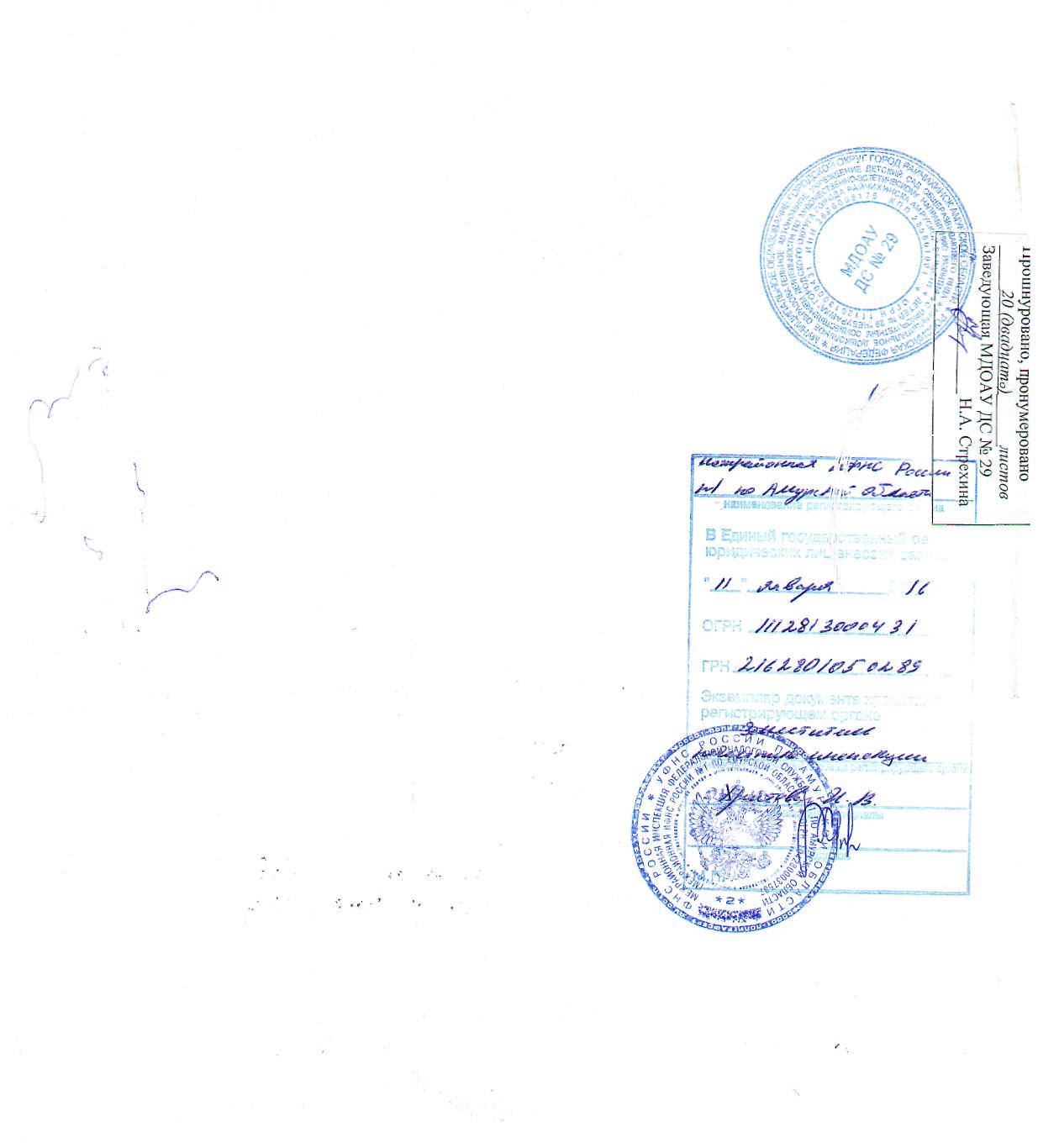 